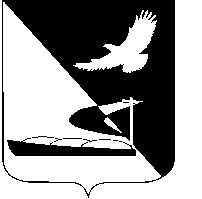 АДМИНИСТРАЦИЯ МУНИЦИПАЛЬНОГО ОБРАЗОВАНИЯ«АХТУБИНСКИЙ РАЙОН»ПОСТАНОВЛЕНИЕ08.07.2015      					                                     №  862О признании утратившим силу постановления главы муниципального образования «Ахтубинский район» от 03.04.2006 № 13В соответствии со статьей 28 Федерального закона от                               № 131-ФЗ «Об общих принципах организации местного самоуправления в Российской Федерации», Уставом муниципального образования «Ахтубинский район», принятым решением Совета муниципального образования «Ахтубинский район» от 24.11.2011 № 50 и решением Совета муниципального образования «Ахтубинский район» от 25.06.2015 № 94, администрация МО «Ахтубинский район»ПОСТАНОВЛЯЕТ:	4.  Настоящее постановление вступает в силу с 09.07.2015.Глава муниципального образования                                                В.А. Ведищев           1. Признать утратившим силу постановление главы муниципального образования «Ахтубинский район»  от 03.04.2006 № 13 «Об утверждении Положения о публичных слушаниях в муниципальном образовании «Ахтубинский район» (новая редакция).           2. Отделу информатизации и компьютерного обслуживания администрации МО «Ахтубинский район» (Короткий В.В.) обеспечить размещение настоящего постановления в сети Интернет на официальном сайте администрации МО «Ахтубинский район» в разделе «Документы» подразделе «Документы Администрации» подразделе «Официальные документы».          3. Отделу контроля и обработки информации администрации МО «Ахтубинский район» (Свиридова Л.В.) представить информацию в газету «Ахтубинская правда» о размещении настоящего постановления в сети Интернет на официальном сайте администрации МО «Ахтубинский район» в разделе «Документы» подразделе «Документы Администрации» подразделе «Официальные документы».